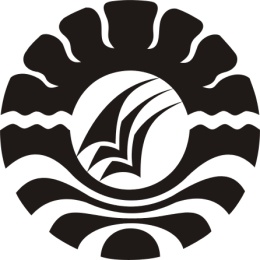 PENERAPAN METODE BERMAIN PERAN DALAM MENGEMBANGKAN INTERAKSI SOSIAL ANAK DI TAMAN KANAK-KANAKAISYIYAH BUSTANUL ATHFAL SIDOBINANGUNKECAMATAN BONE-BONE KABUPATENLUWU UTARASKRIPSIDiajukanUntukMemenuhiSebagianPersyaratanGunaMemperolehGelarSarjanaPendidikanPada Program StudiPendidikanAnakUsiaDiniStrata SatuFakultasIlmuPendidikanUnivrsitasNegeri MakassarOleh:SRI PUAHNIM. 074904477PROGRAM STUDI PENDIDIKAN GURU PENDIDIKAN ANAK USIA DINIFAKULTAS ILMU PENDIDIKANUNIVERSITAS NEGERI MAKASSAR2013KEMENTERIAN PENDIDIKAN DAN KEBUDAYAAN             UNIVERSITAS NEGERI MAKASSAR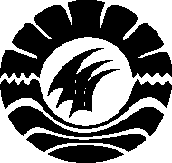          FAKULTAS ILMU PENDIDIKAN               Alamat : Jl. A.P.Pettarani Makassar , 90222              Telp. 884457 – Fax. (0411) 89854          Laman : http://www.unm.ac.idPERSETUJUAN PEMBIMBINGJudul:	Penerapan Metode Bermain Peran Dalam Mengembangkan Interaksi Sosial Anak Di Taman Kanak-Kanak Aisyiyah Bustanul Athfal Sidobinangun Kecamatan Bone-Bone Kabupaten Luwu UtaraAtas nama:Nama	:	SRIPUAHNIM	: 	074904477Program Studi	: 	Pendidikan Guru Pendidikan Anak Usia DiniFakultas	: 	Ilmu PendidikanSetelah diperiksa dan diujikan, telah memenuhi syarat untuk memperoleh gelar sarjana Pendidikan (S.Pd) pada Fakultas Ilmu Pendidikan Program Studi Pendidikan Guru Pendidikan Anak Usia Dini Universitas Negeri Makassar..Makassar,  Februari 2013Disetujui Oleh,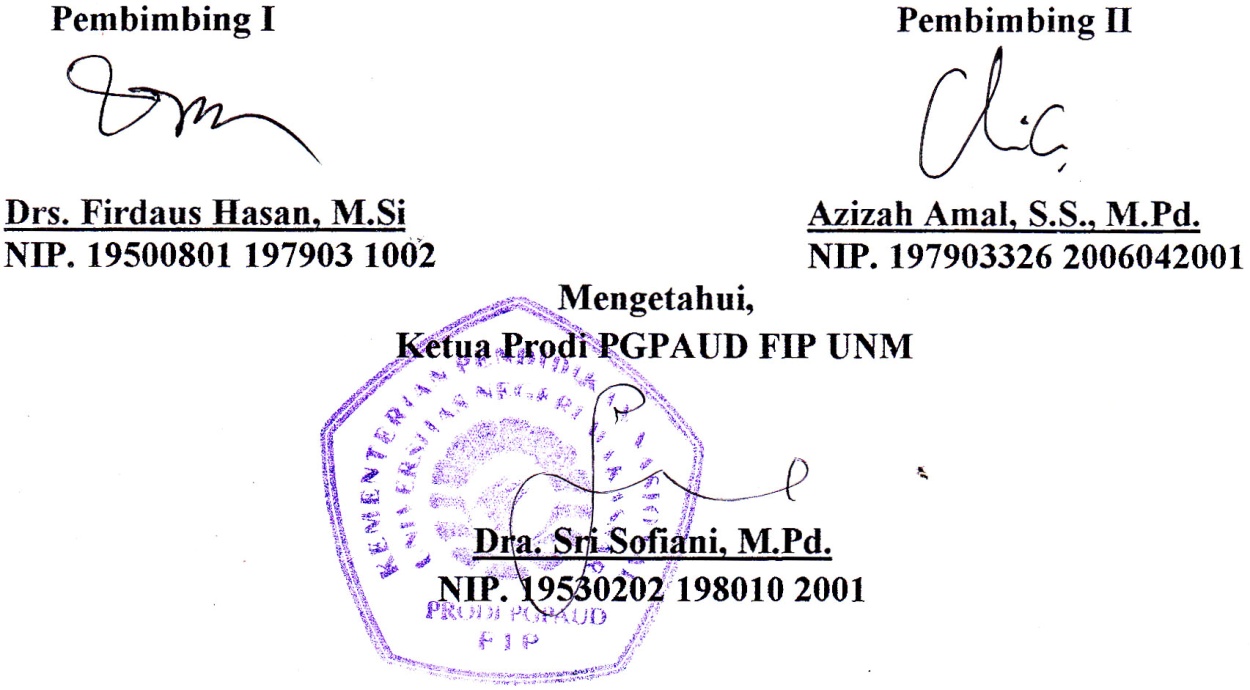 Pembimbing I	Pembimbing IIDrs. Firdaus Hasan, M.Si	Azizah Amal, S.S., M.Pd.NIP. 19500801 197903 1002	NIP. 197903326 2006042001Mengetahui,Ketua Prodi PGPAUD FIP UNMDra. Sri Sofiani, M.Pd.NIP. 19530202 198010 2001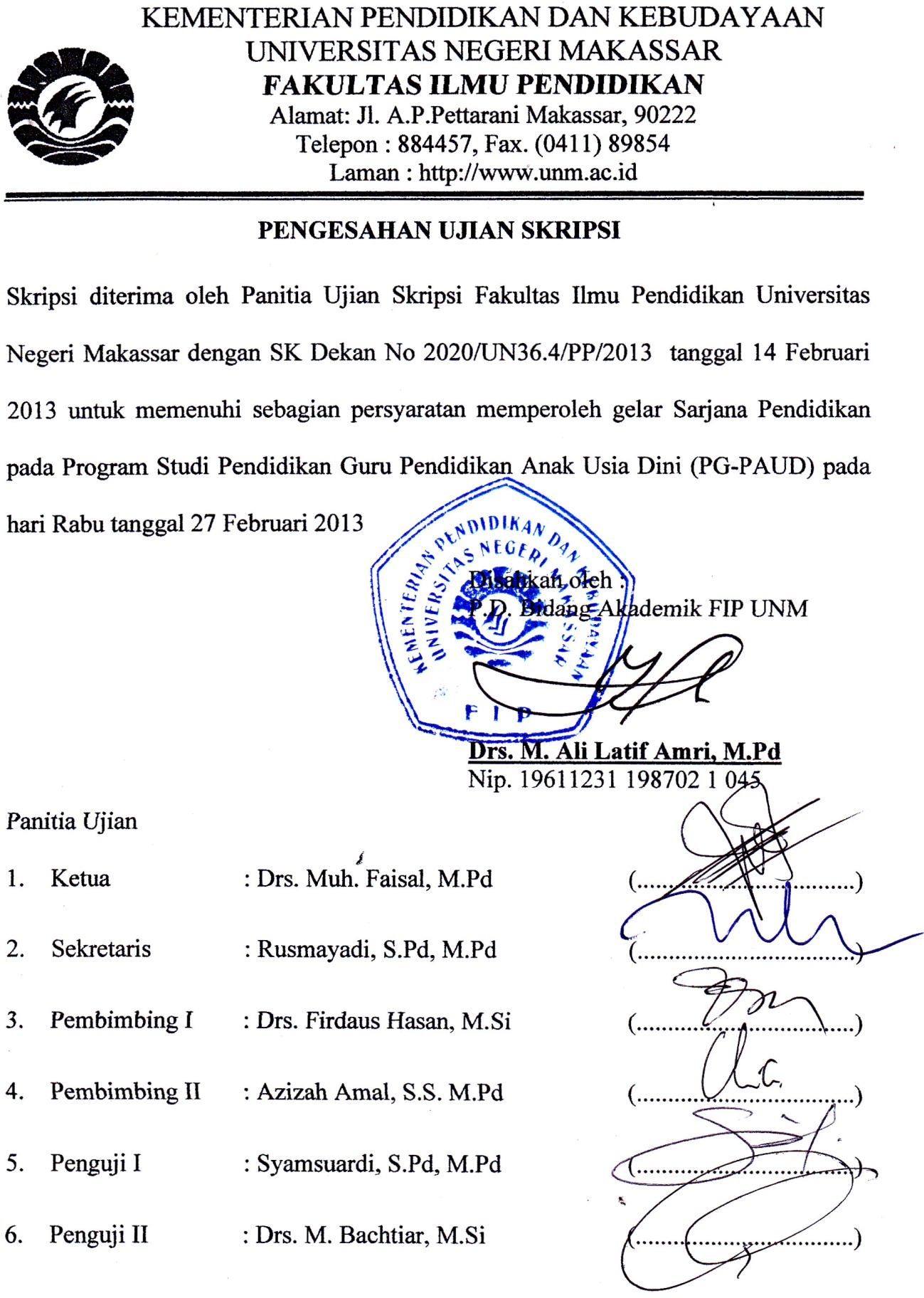 PERNYATAAN KEASLIAN SKRIPSISaya yang bertanda tangan di bawah ini:Nama	:	SRIPUAHNim 	: 	074904477Program Studi	:	Pendidikan Guru Pendidikan Anak Usia Dini (PGPAUD)Judul Skripsi	:	Penerapan Metode Bermain Peran Dalam Mengembangkan Interaksi Sosial Anak Di Taman Kanak-Kanak Aisyiyah Bustanul Athfal Sidobinangun Kecamatan Bone-Bone Kabupaten Luwu UtaraMenyatakan dengan sebenarnya bahwa skripsi yang saya tulis ini benar merupakan hasil karya saya sendiri dan bukan merupakan pengambilalihan tulisan atau pikiran orang lain yang saya akui sebagai hasil tulisan atau pikiran sendiri.Apabila dikemudian hari terbukti atau dapat dibuktikan bahwa skripsi ini hasil jiplakan, maka saya bersedia menerima sanksi atas perbuatan tersebut sesuai ketentuan yang berlaku.Makassar,02 Februari 2013Yang membuat pernyataanSRIPUAHMOTTOKupersembahkan Karya iniKepada:Ayahanda dan Ibunda Serta saudara-saudara tercinta yang senantiasamendoa’akan dan memotivasi hingga penulismengelesaikan studi ini.ABSTRAKSRIPUAH. 2013.Penerapan Metode Bermain Peran Dalam Mengembangkan Interaksi Sosial Anak Di Taman Kanak-Kanak Aisyiyah Bustanul Athfal Sidobinangun Kecamatan Bone-Bone Kabupaten Luwu Utara. Skripsiinidibimbingoleh Drs. Firdaus  Hasan, M.Si.danAzizah Amal, S.S. M.Pd.Program Studi Pendidikan Guru Pendidikan Anak Usia Dini. Fakultas Ilmu Pendidikan. Universitas Negeri Makassar.Rumusan masalah dalam penelitian ini apakah dengan penerapan metode bermain peran dapat mengembangkan interaksi sosial anak di Taman Kanak-kanak Aisyiyah Bustanul Athfal Sidobinangun Kecamatan Bone-Bone Kabupaten Luwu Utara. Penelitian ini bertujuan untuk mendeskripsikan pengembangan interaksi sosial anak melalui metode bermain peran di Taman Kanak-kanak Aisyiyah Bustanul Athfal Sidobinangun Kecamatan Bone-Bone Kabupaten Luwu Utara. Jenis penelitian ini adalah Penelitian Tindakan Kelas (PTK) dengan menggunakan pendekatan kualitatif, yaitu berusaha mengkaji dan merefleksikan secara mendalam tentang kemampuan interaksi sosial anakmelalui kegiatan pembelajaran dengan menggunakan metode bermain peran. Subjek penelitian adalah 19 anak pada kelompok B dan 1 orang guru. Teknik pengumpulan data yang digunakan adalah observasi dan dokumentasi yang kemudian data tersebut dianalisis dengan menggunakan analisis deskriptif. Hasil penelitian menunjukkan bahwa pada siklus 1 pertemuan pertama peningkatan kemampuan anak melalui bermain peran di Taman Kanak-Kanak Aisyiyah Bustanul Athfal Siodobinangun Kecamatan Bone-Bone Kabupaten Luwu Utara belum mengetahui peningkatan. Telihat pada anak belum mampu bekerja sama, berakomodasi, berasimilasi. Kemudian dilanjutkan pada siklus II dan sudah mengetahui peningkatan. Hal ini menunjukkan bahwa kemampuan anak mengalami peningkatan secara bertahap pada setiap siklus pembelajaran di mana kategori kurang meningkat menjadi kategori baik.PRAKATAPuji syukur dipanjatkan kehadirat Tuhan Yang Maha Kuasa, karena berkat rahmat serta hidayahNyalah, sehingga skiripsi yang berjudul “Penerapan Metode Bermain Peran Dalam Mengembangkan Interaksi Sosial Anak Di Taman Kanak-Kanak Aisyiyah Bustanul Athfal Sidobinangun Kecamatan Bone-Bone Kabupaten Luwu Utara” dapat diselesaikan. Penulisan ini dimaksudkan untuk memenuhi salah satu persyaratan guna memperoleh sebutan Sarjana Pendidikan dan menyelesaikan studi Program Pendidikan Guru Pendidikan Anak Usia Dini pada Fakultas Ilmu Pendidikan Universitas Negeri Makassar.Dalam penulisan skripsi ini, penulis banyak mendapat bantuan dari berbagai pihak, baik materil maupun bersifat moril. Untuk itu, saya ucapkan terima kasih yang mendalam kepada Drs. Firdaus Hasan, M.Si. dan Azizah Amal, S.S. M.Pd.sebagai dosen pembimbing yang telah memberikan bimbingan dan motivasi selama penyusunan skripsi ini. Selanjutnya terima kasih juga kami haturkan kepada:Prof. Dr. H. Arismunandar, M.Pd.selakuRektorUniversitasNegeri Makassar yang telahmemberikesempatankepadapenulisuntukmengikutiperkuliahanpada Program StudiPendidikanAnakUsiaDini.Prof. Dr. H. Ismail Tolla,M.Pd selaku Dekan Fakultas Ilmu Pendidikan Universitas Negeri Makassar yang telah memberi izin pelaksanaan penelitian.Dra. Sri Sofiani, M.Pd. selaku ketua dan  Arifin Manggau, S.Pd., M.Pd. selaku Sekretaris Program Studi PGPAUD FIP UNM, atas bimbingan dan pengarahannya selama kuliah.Program Studi Pendidikan Guru Pendidikan Anak Usia Dini Fakultas Ilmu Pendidikan Universitas Negeri Makassar yang telah banyak memberikan bimbingan sehingga memperlancar dalam penulisan skripsi ini. Kepala Sekolah, Guru, serta Staf di lingkungan di Taman Kanak-kanak Aisyiyah Bustanul Athfal Sidobinangun Kecamatan Bone-Bone Kabupaten Luwu Utarayang telah memberikan kesempatan untuk melakukan penelitian selama ini.Ayahanda dan ibu yang telah memberikan kasih sayang dan sumbangsih moril dan material, serta doa sehingga penulis dapat menyelesaikan studi ini.Seluruh rekan mahasiswa PGPAUD Fakultas Ilmu Pendidikan Universitas Negeri Makassar, serta sahabat-sahabatku yang tidak bisa saya ucapkan satu-persatu yang telah memberikan bantuan dan kerjasamanya dalam perkuliahan serta dalam penyusunan skripsiPenulis sendiri dalam penyusunan Skripsi ini, masih terdapat beberapa kekurangan. Oleh karena itu, saran dan kritik yang bersifat membangun senantiasa diharapkan demi kesempurnaan karya ini. Semoga segala bantuan yang diberikan selama itu bermanfaat bagi penulis dan orang lain serta bernilai ibadah, Amin.Makassar,02 Februari 2013SRI PUAHDAFTAR ISI									          HalamanHALAMAN JUDUL	iPERSETUJUAN PEMBIMBING	iiPERNYATAAN KEASLIAN SKRIPSI	iiiMOTTO	ivABSTRAK	vPRAKATA	viDAFTAR ISI	viiiDAFTAR GAMBAR	xDAFTAR LAMPIRAN	xiDAFTAR TABEL	xiiBABIPENDAHULUAN	1A. Latar Belakang	1B.	Fokus Masalah	4C.	Tujuan Penelitian	4D.	Manfaat Penelitian	4BABII KAJIAN PUSTAKA, KERANGKA PIKIR DAN HIPOTESIS TINDAKAN	6A.	Kajian Pustaka	6Metode Bermain Peran	6Interaksi Sosial	13B.	Kerangka Pikir	20C.	Hipotesis Tindakan	23BAB III METODE PENELITIAN	24A.	Pendekatan dan Jenis Penelitian 	24B.	Fokus Penelitian	24C.	Prosedur dan Penelitian	25D.	Subjek Penelitian	30E.	Teknik Pengumpulan Data	31F.	Teknik Analisis Data	32G.	Standar Pencapaian Perkembangan Anak	32BAB IV HASIL PENELITIAN DAN PEMBAHASAN	33HasilPenelitian	33Pembahasan	57BAB V KESIMPULAN DAN SARAN	60Kesimpulan	60Saran	60DAFTAR PUSTAKA	61LAMPIRAN	63DAFTAR GAMBARHalamanGambar 2.1.KerangkaPikir	22Gambar 3.1.SkemaProsedurPenelitian	25DAFTAR LAMPIRANHalamanLampiran 1.SkenarioPembelajaran	63Lampiran 2.SkenarioBermainPeran	65Lampiran 3.Kisi-kisiInstrumen	69Lampiran 4.PedomanObservasiKemampuanAnak	70Lampiran 5.HasilObservasiAnakPembelajaran I Siklus I	72Lampiran6.HasilObservasiAnakPembelajaranII Siklus I	73Lampiran 7.HasilObservasiAnakPembelajaran I Siklus II	74Lampiran 8.HasilObservasiAnakPembelajaran IISiklusII	75Lampiran 9.PedomanObservasiGuru	76Lampiran 10.Observasi Guru Pembelajaran I Siklus I	77Lampiran 11.ObservasiGuru Pembelajaran II Siklus I	78Lampiran 12.ObservasiGuru Pembelajaran I Siklus II	79Lampiran 13.Observasi Guru Pembelajaran II Siklus II	80DAFTAR TABELHalamanTabel 4.1. Keadaan Guru Taman Kanak-Kanak AisyiyahBustanulAthfal	33Tabel 4.2. Hasil Observasi Siklus I Pertemuan I	39Tabel 4.3. Hasil Observasi Siklus I Pertemuan II	44Tabel 4.4. Hasil Observasi Siklus II Pertemuan I	50Tabel 4.5. Hasil Observasi Siklus II Pertemuan II	55HASIL PENELITIANPENERAPAN METODE BERMAIN PERAN DALAM MENGEMBANGKAN INTERAKSI SOSIAL PADA ANAK DI TAMAN KANAK-KANAKAISYIYAH BUSTANUL ATHFAL SIDOBINANGUNKECAMATAN BONE-BONE KABUPATENLUWU UTARASRI PUAHPROGRAM STUDI PENDIDIKAN GURU PENDIDIKAN ANAK USIA DINIFAKULTAS ILMU PENDIDIKANUNIVERSITAS NEGERI MAKASSAR2013